CURRICULUM VITAE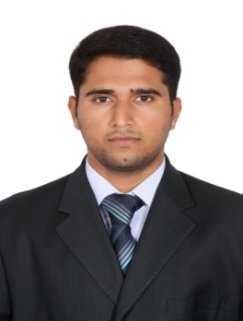 Rashid Rashid.233126@2freemail.com 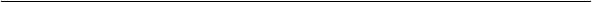 ‘To advance professionally by receiving new challenges and higher responsibilities and to be an instrument in the growth of the organization having a poised work-life culture where I can apply my full potential in setting and achieving corporate goals and there by grow along with the organization’Graduation B.B.A, Bachelor of Business Administration                                                                    2004-2007.Administrative Assistant 			     		                  March’12 to February’15 Worked as an administrative assistant for Rowan Drilling Companies Inc. (Saudi Arabia)Job Profile Maintaining crew documents ready for their rotation.Maintaining labor pool hands records like their availability, time entry, etc.Assist with the planning and co-ordination of recruitment process.Assist with conducting reference checks.Assist with all recruitment related administration issues.Ensure recruitment procedures are followed and in line with company policy.Perform the duties that are assigned or needed.To liaise and work closely with HR Administration with regards to all documents relating to successful candidates, including the relocation and personal files.Reporting to HR Manager.INVENTORY OFFICER						           April ’10 to March’12     Worked as an inventory officer for Techorbit trading LLC (Dubai, U A E)Job Profile Co-ordinate/perform designated materials management activities, including: Inventory Control; placing orders with vendors; Receiving incoming orders; Stocking, rotating, and maintaining inventory.Maintain database, records, census, and statistics.Perform related duties as needed or assigned.Ensure proper inventory levels and controls.Reporting to the Finance Manager.SALES CONSULTANT							June’08 to June’09Worked as sales consultant for PVS FORD (Kannur, India)                       Job Profile Conducting sales promotions activities.Meeting daily, weekly and monthly targets for the channel.Meeting the customer complaints and queries. Direct marketing of FORD Automobiles.Responsibilities to meet weekly and monthly sales targets. Making sales reports daily, weekly and monthly basis. Reporting to Area Sales Manager.Microsoft certified professionalMicrosoft certified system administrator (course completed)Cisco certified network associate (course completed)Microsoft officeDesktop publishingTallyA project in association with Cannanore spinning mill for the evaluation of financial position.A project for studying the fund management of Mokeri Co-operative Bank    Date of birth	    :  20-05-1986    Gender		    :  Male    Marital status	    :  Married              Nationality	                :  Indian.    Visa Status		    :  Visit Visa		Driving License:  Valid UAE ( LMV, Valid up to 26-Jan-2021)& Saudi driving licenseLanguages Known: English, Hindi and MalayalamCareer ObjectiveAcademic CredentialsWork  ExperienceProfessional certificationsComputer literacyProjects undergone Personal Details